______I certifythat I am at least 18 years of age and the information I have provided on this application is true. I also recognize that any misrepresentation or omissions may result in the loss of privilege to adopt from A-cubed.______I understandthat A-cubed has the right to deny any application for any reason, and even if I am applying for a certain cat, I understand that cats are adopted to the best home and not first-come, first-serve. My application may still be approved, but may be better suited for another cat.______I understand that A-cubed is not able to guarantee the health or temperament of any cats, as many cats come in with unknown histories. These are traits that could change upon adoptions, and I take responsibility to care for and address these issues if they do arrive.______I also understandthat anything could happen in life, and if I find that I am no longer able to care for adopted cat, I agree to contact A-cubed by phone and/or email to discuss return/or need for help of adopted animal. A-cubed will be here to address any concerns and/or issues you may be having with your newly adopted family member.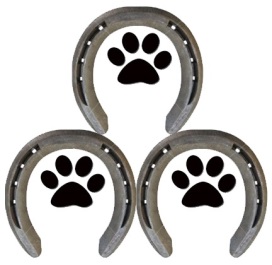 Animal Awareness & AssistanceP.O. Box 252, Sealston, Virginia  22547www.AnimalAA.comAnimalAwarenessAssistance@yahoo.comAnimal Awareness & AssistanceP.O. Box 252, Sealston, Virginia  22547www.AnimalAA.comAnimalAwarenessAssistance@yahoo.comAnimal Awareness & AssistanceP.O. Box 252, Sealston, Virginia  22547www.AnimalAA.comAnimalAwarenessAssistance@yahoo.comAnimal Awareness & AssistanceP.O. Box 252, Sealston, Virginia  22547www.AnimalAA.comAnimalAwarenessAssistance@yahoo.comAnimal Awareness & AssistanceP.O. Box 252, Sealston, Virginia  22547www.AnimalAA.comAnimalAwarenessAssistance@yahoo.comAnimal Awareness & AssistanceP.O. Box 252, Sealston, Virginia  22547www.AnimalAA.comAnimalAwarenessAssistance@yahoo.comAnimal Awareness & AssistanceP.O. Box 252, Sealston, Virginia  22547www.AnimalAA.comAnimalAwarenessAssistance@yahoo.comAnimal Awareness & AssistanceP.O. Box 252, Sealston, Virginia  22547www.AnimalAA.comAnimalAwarenessAssistance@yahoo.comAnimal Awareness & AssistanceP.O. Box 252, Sealston, Virginia  22547www.AnimalAA.comAnimalAwarenessAssistance@yahoo.comAnimal Awareness & AssistanceP.O. Box 252, Sealston, Virginia  22547www.AnimalAA.comAnimalAwarenessAssistance@yahoo.comAnimal Awareness & AssistanceP.O. Box 252, Sealston, Virginia  22547www.AnimalAA.comAnimalAwarenessAssistance@yahoo.comAnimal Awareness & AssistanceP.O. Box 252, Sealston, Virginia  22547www.AnimalAA.comAnimalAwarenessAssistance@yahoo.comAnimal Awareness & AssistanceP.O. Box 252, Sealston, Virginia  22547www.AnimalAA.comAnimalAwarenessAssistance@yahoo.comAnimal Awareness & AssistanceP.O. Box 252, Sealston, Virginia  22547www.AnimalAA.comAnimalAwarenessAssistance@yahoo.comAnimal Awareness & AssistanceP.O. Box 252, Sealston, Virginia  22547www.AnimalAA.comAnimalAwarenessAssistance@yahoo.comAnimal Awareness & AssistanceP.O. Box 252, Sealston, Virginia  22547www.AnimalAA.comAnimalAwarenessAssistance@yahoo.comAnimal Awareness & AssistanceP.O. Box 252, Sealston, Virginia  22547www.AnimalAA.comAnimalAwarenessAssistance@yahoo.comAnimal Awareness & AssistanceP.O. Box 252, Sealston, Virginia  22547www.AnimalAA.comAnimalAwarenessAssistance@yahoo.comAnimal Awareness & AssistanceP.O. Box 252, Sealston, Virginia  22547www.AnimalAA.comAnimalAwarenessAssistance@yahoo.comAnimal Awareness & AssistanceP.O. Box 252, Sealston, Virginia  22547www.AnimalAA.comAnimalAwarenessAssistance@yahoo.comAnimal Awareness & AssistanceP.O. Box 252, Sealston, Virginia  22547www.AnimalAA.comAnimalAwarenessAssistance@yahoo.comAnimal Awareness & AssistanceP.O. Box 252, Sealston, Virginia  22547www.AnimalAA.comAnimalAwarenessAssistance@yahoo.comAnimal Awareness & AssistanceP.O. Box 252, Sealston, Virginia  22547www.AnimalAA.comAnimalAwarenessAssistance@yahoo.comCat adoption formWhen you acquire a pet:You accept the responsibility for the health and welfare of another living thing. You are responsible for your pet’simpact on your family, friends, and community.Cat adoption formWhen you acquire a pet:You accept the responsibility for the health and welfare of another living thing. You are responsible for your pet’simpact on your family, friends, and community.Cat adoption formWhen you acquire a pet:You accept the responsibility for the health and welfare of another living thing. You are responsible for your pet’simpact on your family, friends, and community.Cat adoption formWhen you acquire a pet:You accept the responsibility for the health and welfare of another living thing. You are responsible for your pet’simpact on your family, friends, and community.Cat adoption formWhen you acquire a pet:You accept the responsibility for the health and welfare of another living thing. You are responsible for your pet’simpact on your family, friends, and community.Cat adoption formWhen you acquire a pet:You accept the responsibility for the health and welfare of another living thing. You are responsible for your pet’simpact on your family, friends, and community.Cat adoption formWhen you acquire a pet:You accept the responsibility for the health and welfare of another living thing. You are responsible for your pet’simpact on your family, friends, and community.Cat adoption formWhen you acquire a pet:You accept the responsibility for the health and welfare of another living thing. You are responsible for your pet’simpact on your family, friends, and community.Cat adoption formWhen you acquire a pet:You accept the responsibility for the health and welfare of another living thing. You are responsible for your pet’simpact on your family, friends, and community.Cat adoption formWhen you acquire a pet:You accept the responsibility for the health and welfare of another living thing. You are responsible for your pet’simpact on your family, friends, and community.Cat adoption formWhen you acquire a pet:You accept the responsibility for the health and welfare of another living thing. You are responsible for your pet’simpact on your family, friends, and community.Cat adoption formWhen you acquire a pet:You accept the responsibility for the health and welfare of another living thing. You are responsible for your pet’simpact on your family, friends, and community.Cat adoption formWhen you acquire a pet:You accept the responsibility for the health and welfare of another living thing. You are responsible for your pet’simpact on your family, friends, and community.Cat adoption formWhen you acquire a pet:You accept the responsibility for the health and welfare of another living thing. You are responsible for your pet’simpact on your family, friends, and community.Cat adoption formWhen you acquire a pet:You accept the responsibility for the health and welfare of another living thing. You are responsible for your pet’simpact on your family, friends, and community.Cat adoption formWhen you acquire a pet:You accept the responsibility for the health and welfare of another living thing. You are responsible for your pet’simpact on your family, friends, and community.Cat adoption formWhen you acquire a pet:You accept the responsibility for the health and welfare of another living thing. You are responsible for your pet’simpact on your family, friends, and community.Cat adoption formWhen you acquire a pet:You accept the responsibility for the health and welfare of another living thing. You are responsible for your pet’simpact on your family, friends, and community.Cat adoption formWhen you acquire a pet:You accept the responsibility for the health and welfare of another living thing. You are responsible for your pet’simpact on your family, friends, and community.Cat adoption formWhen you acquire a pet:You accept the responsibility for the health and welfare of another living thing. You are responsible for your pet’simpact on your family, friends, and community.Cat adoption formWhen you acquire a pet:You accept the responsibility for the health and welfare of another living thing. You are responsible for your pet’simpact on your family, friends, and community.Cat adoption formWhen you acquire a pet:You accept the responsibility for the health and welfare of another living thing. You are responsible for your pet’simpact on your family, friends, and community.Cat adoption formWhen you acquire a pet:You accept the responsibility for the health and welfare of another living thing. You are responsible for your pet’simpact on your family, friends, and community.Name(Last, First, M.I.):Name(Last, First, M.I.):Name(Last, First, M.I.):Date:Date:Date:Marital status:Marital status: Single      Partnered      Married      Separated      Divorced      Widowed Single      Partnered      Married      Separated      Divorced      Widowed Single      Partnered      Married      Separated      Divorced      Widowed Single      Partnered      Married      Separated      Divorced      Widowed Single      Partnered      Married      Separated      Divorced      Widowed Single      Partnered      Married      Separated      Divorced      Widowed Single      Partnered      Married      Separated      Divorced      Widowed Single      Partnered      Married      Separated      Divorced      Widowed Single      Partnered      Married      Separated      Divorced      Widowed Single      Partnered      Married      Separated      Divorced      Widowed Single      Partnered      Married      Separated      Divorced      Widowed Single      Partnered      Married      Separated      Divorced      Widowed Single      Partnered      Married      Separated      Divorced      Widowed Single      Partnered      Married      Separated      Divorced      Widowed Single      Partnered      Married      Separated      Divorced      Widowed Single      Partnered      Married      Separated      Divorced      Widowed Single      Partnered      Married      Separated      Divorced      Widowed Single      Partnered      Married      Separated      Divorced      Widowed Single      Partnered      Married      Separated      Divorced      Widowed Single      Partnered      Married      Separated      Divorced      Widowed Single      Partnered      Married      Separated      Divorced      WidowedType of Home that you live in:Type of Home that you live in:Type of Home that you live in:Own HomeRented HomeRented ApartmentOwn Condo Rented CondoOther, __________Own HomeRented HomeRented ApartmentOwn Condo Rented CondoOther, __________Own HomeRented HomeRented ApartmentOwn Condo Rented CondoOther, __________Own HomeRented HomeRented ApartmentOwn Condo Rented CondoOther, __________Own HomeRented HomeRented ApartmentOwn Condo Rented CondoOther, __________Own HomeRented HomeRented ApartmentOwn Condo Rented CondoOther, __________Own HomeRented HomeRented ApartmentOwn Condo Rented CondoOther, __________Own HomeRented HomeRented ApartmentOwn Condo Rented CondoOther, __________Own HomeRented HomeRented ApartmentOwn Condo Rented CondoOther, __________Own HomeRented HomeRented ApartmentOwn Condo Rented CondoOther, __________Own HomeRented HomeRented ApartmentOwn Condo Rented CondoOther, __________Own HomeRented HomeRented ApartmentOwn Condo Rented CondoOther, __________Own HomeRented HomeRented ApartmentOwn Condo Rented CondoOther, __________Own HomeRented HomeRented ApartmentOwn Condo Rented CondoOther, __________Own HomeRented HomeRented ApartmentOwn Condo Rented CondoOther, __________Own HomeRented HomeRented ApartmentOwn Condo Rented CondoOther, __________Own HomeRented HomeRented ApartmentOwn Condo Rented CondoOther, __________Own HomeRented HomeRented ApartmentOwn Condo Rented CondoOther, __________Own HomeRented HomeRented ApartmentOwn Condo Rented CondoOther, __________Own HomeRented HomeRented ApartmentOwn Condo Rented CondoOther, __________If renting, please provide landlord information:If renting, please provide landlord information:If renting, please provide landlord information:Landlord Name:Landlord Name:Landlord Name:Landlord Number:Landlord Number:Number of years at residence: Number of years at residence: Number of years at residence: Less than 1 yr1 – 5 yrs5+ yearsLess than 1 yr1 – 5 yrs5+ yearsLess than 1 yr1 – 5 yrs5+ yearsLess than 1 yr1 – 5 yrs5+ yearsLess than 1 yr1 – 5 yrs5+ yearsLess than 1 yr1 – 5 yrs5+ yearsLess than 1 yr1 – 5 yrs5+ yearsLess than 1 yr1 – 5 yrs5+ yearsLess than 1 yr1 – 5 yrs5+ yearsLess than 1 yr1 – 5 yrs5+ yearsPlans to move?Plans to move?No Yes, when ______________No Yes, when ______________No Yes, when ______________No Yes, when ______________No Yes, when ______________No Yes, when ______________No Yes, when ______________No Yes, when ______________How many Adults live in your home?How many Adults live in your home?How many Adults live in your home?Children?Children?Age(s):Age(s):Age(s):Age(s):Age(s):Age(s):Age(s):Age(s):Age(s):Age(s):Age(s):Age(s):Age(s):Age(s):Does anyone living in your home have allergies?     No     YesDoes anyone living in your home have allergies?     No     YesDoes anyone living in your home have allergies?     No     YesDoes anyone living in your home have allergies?     No     YesDoes anyone living in your home have allergies?     No     YesDoes anyone living in your home have allergies?     No     YesDoes anyone living in your home have allergies?     No     YesDoes anyone living in your home have allergies?     No     YesDoes anyone living in your home have allergies?     No     YesDoes anyone living in your home have allergies?     No     YesDoes anyone living in your home have allergies?     No     YesDoes anyone living in your home have allergies?     No     YesDoes anyone living in your home have allergies?     No     YesDoes anyone living in your home have allergies?     No     YesDoes anyone living in your home have allergies?     No     YesDoes anyone living in your home have allergies?     No     YesDoes anyone living in your home have allergies?     No     YesDoes anyone living in your home have allergies?     No     YesDoes anyone living in your home have allergies?     No     YesDoes anyone living in your home have allergies?     No     YesDoes anyone living in your home have allergies?     No     YesDoes anyone living in your home have allergies?     No     YesDoes anyone living in your home have allergies?     No     YesI am looking for a cat that is (check all that apply):I am looking for a cat that is (check all that apply):I am looking for a cat that is (check all that apply): Talkative Talkative Talkative Talkative Talkative Talkative Talkative Talkative Responsive Responsive Responsive Responsive Responsive Responsive Responsive Independent Independent Independent Independent IndependentI am looking for a cat that is (check all that apply):I am looking for a cat that is (check all that apply):I am looking for a cat that is (check all that apply):Likes to play with toysLikes to play with toysLikes to play with toysLikes to play with toysLikes to play with toysLikes to play with toysLikes to play with toysLikes to play with toysCuddle/Lap CatCuddle/Lap CatCuddle/Lap CatCuddle/Lap CatCuddle/Lap CatCuddle/Lap CatCuddle/Lap Cat Other, ____________________ Other, ____________________ Other, ____________________ Other, ____________________ Other, ____________________I am looking for a cat that is (check all that apply):I am looking for a cat that is (check all that apply):I am looking for a cat that is (check all that apply): Active Active Active Active Active Active Active Active Mellow/Easy going Mellow/Easy going Mellow/Easy going Mellow/Easy going Mellow/Easy going Mellow/Easy going Mellow/Easy goingI am looking for a cat that is (check all that apply):I am looking for a cat that is (check all that apply):I am looking for a cat that is (check all that apply):QuietQuietQuietQuietQuietQuietQuietQuietAffectionateAffectionateAffectionateAffectionateAffectionateAffectionateAffectionateWhat are you NOT looking for in a cat?What are you NOT looking for in a cat?What are you NOT looking for in a cat?Where do you plan to keep your cat?Where do you plan to keep your cat?Where do you plan to keep your cat? Indoor Only Indoor Only Indoor Only Indoor Only Indoor Only Indoor Designated Area(s) Indoor Designated Area(s) Indoor Designated Area(s) Indoor Designated Area(s) Indoor Designated Area(s) Indoor Designated Area(s) Indoor/Outdoor Indoor/Outdoor Indoor/Outdoor Indoor/Outdoor Indoor/Outdoor Indoor/Outdoor Indoor/Outdoor Outdoor Only Outdoor OnlyWhere do you plan to keep your cat?Where do you plan to keep your cat?Where do you plan to keep your cat? Barn Barn Barn Barn Barn Other, _________________________________________________________ Other, _________________________________________________________ Other, _________________________________________________________ Other, _________________________________________________________ Other, _________________________________________________________ Other, _________________________________________________________ Other, _________________________________________________________ Other, _________________________________________________________ Other, _________________________________________________________ Other, _________________________________________________________ Other, _________________________________________________________ Other, _________________________________________________________ Other, _________________________________________________________ Other, _________________________________________________________ Other, _________________________________________________________How often do you plan on taking your adopted cat to the vet?How often do you plan on taking your adopted cat to the vet?How often do you plan on taking your adopted cat to the vet? Yearly Exam/Vaccines Yearly Exam/Vaccines Yearly Exam/Vaccines Yearly Exam/Vaccines Yearly Exam/Vaccines When sick/injured When sick/injured When sick/injured When sick/injured When sick/injured When sick/injured Never Never Never Never Never Never Never Only if absolutely have to Only if absolutely have toWhere will your adopted cat go when you are on vacation or away for a long weekend?Where will your adopted cat go when you are on vacation or away for a long weekend?Where will your adopted cat go when you are on vacation or away for a long weekend?Please list any pets that you currently have:Please list any pets that you currently have:Please list any pets that you currently have:Please list any pets that you currently have:Please list any pets that you currently have:Please list any pets that you currently have:Please list any pets that you currently have:Please list any pets that you currently have:Please list any pets that you currently have:Please list any pets that you currently have:Please list any pets that you currently have:Please list any pets that you currently have:Please list any pets that you currently have:Please list any pets that you currently have:Please list any pets that you currently have:Please list any pets that you currently have:Please list any pets that you currently have:Please list any pets that you currently have:Please list any pets that you currently have:Please list any pets that you currently have:Please list any pets that you currently have:Please list any pets that you currently have:Please list any pets that you currently have:AgeBreedBreedBreedBreedBreedBreedBreedBreedBreedNameNameNameNameNameNameNameNameNameNameNameNameSpayed/Neutered No     Yes No     Yes No     Yes No     Yes No     YesPlease list any pets that you have had in the last five years and why you don’t have them any longer:Please list any pets that you have had in the last five years and why you don’t have them any longer:Please list any pets that you have had in the last five years and why you don’t have them any longer:Please list any pets that you have had in the last five years and why you don’t have them any longer:Please list any pets that you have had in the last five years and why you don’t have them any longer:Please list any pets that you have had in the last five years and why you don’t have them any longer:Please list any pets that you have had in the last five years and why you don’t have them any longer:Please list any pets that you have had in the last five years and why you don’t have them any longer:Please list any pets that you have had in the last five years and why you don’t have them any longer:Please list any pets that you have had in the last five years and why you don’t have them any longer:Please list any pets that you have had in the last five years and why you don’t have them any longer:Please list any pets that you have had in the last five years and why you don’t have them any longer:Please list any pets that you have had in the last five years and why you don’t have them any longer:Please list any pets that you have had in the last five years and why you don’t have them any longer:Please list any pets that you have had in the last five years and why you don’t have them any longer:Please list any pets that you have had in the last five years and why you don’t have them any longer:Please list any pets that you have had in the last five years and why you don’t have them any longer:Please list any pets that you have had in the last five years and why you don’t have them any longer:Please list any pets that you have had in the last five years and why you don’t have them any longer:Please list any pets that you have had in the last five years and why you don’t have them any longer:Please list any pets that you have had in the last five years and why you don’t have them any longer:Please list any pets that you have had in the last five years and why you don’t have them any longer:Please list any pets that you have had in the last five years and why you don’t have them any longer:AgeBreedBreedBreedBreedBreedNameNameNameNameNameNameNameNameNameReasonReasonReasonReasonReasonReasonReasonReasonPlease provide the name, number and address of your current or past veterinarian that has cared for your animals:May we contact your vet? No     YesPlease provide the name, number and address of your current or past veterinarian that has cared for your animals:May we contact your vet? No     YesPlease provide the name, number and address of your current or past veterinarian that has cared for your animals:May we contact your vet? No     YesPlease provide the name, number and address of your current or past veterinarian that has cared for your animals:May we contact your vet? No     YesPlease provide the name, number and address of your current or past veterinarian that has cared for your animals:May we contact your vet? No     YesPlease provide the name, number and address of your current or past veterinarian that has cared for your animals:May we contact your vet? No     YesPlease provide the name, number and address of your current or past veterinarian that has cared for your animals:May we contact your vet? No     YesPlease provide the name, number and address of your current or past veterinarian that has cared for your animals:May we contact your vet? No     YesPlease provide the name, number and address of your current or past veterinarian that has cared for your animals:May we contact your vet? No     YesPlease provide the name, number and address of your current or past veterinarian that has cared for your animals:May we contact your vet? No     YesPlease provide the name, number and address of your current or past veterinarian that has cared for your animals:May we contact your vet? No     YesPlease provide the name, number and address of your current or past veterinarian that has cared for your animals:May we contact your vet? No     YesPlease provide the name, number and address of your current or past veterinarian that has cared for your animals:May we contact your vet? No     YesPlease provide the name, number and address of your current or past veterinarian that has cared for your animals:May we contact your vet? No     YesPlease provide the name, number and address of your current or past veterinarian that has cared for your animals:May we contact your vet? No     YesPlease provide the name, number and address of your current or past veterinarian that has cared for your animals:May we contact your vet? No     YesPlease provide the name, number and address of your current or past veterinarian that has cared for your animals:May we contact your vet? No     YesPlease provide the name, number and address of your current or past veterinarian that has cared for your animals:May we contact your vet? No     YesPlease provide the name, number and address of your current or past veterinarian that has cared for your animals:May we contact your vet? No     YesPlease provide the name, number and address of your current or past veterinarian that has cared for your animals:May we contact your vet? No     YesPlease provide the name, number and address of your current or past veterinarian that has cared for your animals:May we contact your vet? No     YesPlease provide the name, number and address of your current or past veterinarian that has cared for your animals:May we contact your vet? No     YesPlease provide the name, number and address of your current or past veterinarian that has cared for your animals:May we contact your vet? No     YesVeterinarian Name:Veterinarian Name:Veterinarian Name:Veterinarian Name:Phone:Phone:Phone:Address:Address:Address:Address:Name(s) on the account:Name(s) on the account:Name(s) on the account:Name(s) on the account:Please provide the name and number of at least three references that we can call (friends, family, neighbors, pet sitters, etc.):Please provide the name and number of at least three references that we can call (friends, family, neighbors, pet sitters, etc.):Please provide the name and number of at least three references that we can call (friends, family, neighbors, pet sitters, etc.):Please provide the name and number of at least three references that we can call (friends, family, neighbors, pet sitters, etc.):Please provide the name and number of at least three references that we can call (friends, family, neighbors, pet sitters, etc.):Please provide the name and number of at least three references that we can call (friends, family, neighbors, pet sitters, etc.):Please provide the name and number of at least three references that we can call (friends, family, neighbors, pet sitters, etc.):Please provide the name and number of at least three references that we can call (friends, family, neighbors, pet sitters, etc.):Please provide the name and number of at least three references that we can call (friends, family, neighbors, pet sitters, etc.):Please provide the name and number of at least three references that we can call (friends, family, neighbors, pet sitters, etc.):Please provide the name and number of at least three references that we can call (friends, family, neighbors, pet sitters, etc.):Please provide the name and number of at least three references that we can call (friends, family, neighbors, pet sitters, etc.):Please provide the name and number of at least three references that we can call (friends, family, neighbors, pet sitters, etc.):Please provide the name and number of at least three references that we can call (friends, family, neighbors, pet sitters, etc.):Please provide the name and number of at least three references that we can call (friends, family, neighbors, pet sitters, etc.):Please provide the name and number of at least three references that we can call (friends, family, neighbors, pet sitters, etc.):Please provide the name and number of at least three references that we can call (friends, family, neighbors, pet sitters, etc.):Please provide the name and number of at least three references that we can call (friends, family, neighbors, pet sitters, etc.):Please provide the name and number of at least three references that we can call (friends, family, neighbors, pet sitters, etc.):Please provide the name and number of at least three references that we can call (friends, family, neighbors, pet sitters, etc.):Please provide the name and number of at least three references that we can call (friends, family, neighbors, pet sitters, etc.):Please provide the name and number of at least three references that we can call (friends, family, neighbors, pet sitters, etc.):Please provide the name and number of at least three references that we can call (friends, family, neighbors, pet sitters, etc.):Name:Name:Name:Name:Phone:Phone:Phone:Name:Name:Name:Name:Phone:Phone:Phone:Name:Name:Name:Name:Phone:Phone:Phone:Applicant’s Signature:Date:Animal Awareness & Assistance OnlyAnimal Awareness & Assistance OnlyAnimal Awareness & Assistance OnlyAnimal Awareness & Assistance OnlyApproved to adopt: No      Yes     Date Approved:Acubed representative:Name of cat(s) being adopted:Vaccination record(s) provided: No      Yes      No      Yes      No      Yes     Adoption fee:Payment method: Cash      Check      Credit Card      Other      Cash      Check      Credit Card      Other      Cash      Check      Credit Card      Other     Acubed Signature:Date of adoption:Applicant’s Signature: